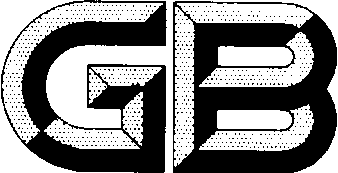 CCS目    次前言	II1 范围	12 规范性引用文件	13 术语和定义 	14 XXXXXX	×………………………………附录 A（附录性质）附录名称……………………参考文献前    言本文件按照GB/T 1.1—2020《标准化工作导则  第1部分：标准化文件的结构和起草规则》的规定起草。请注意本文件的某些内容可能涉及专利。本文件的发布机构不承担识别专利的责任。本文件由全国锻压标准化技术委员会（SAC/TC 74）提出并归口。本文件起草单位：本文件主要起草人：标准中文名称范围本文件规定了。。。。。。本文件适用于。。。。。。规范性引用文件下列文件中的内容通过文中的规范性引用而构成本文件必不可少的条款。其中，注日期的引用文件，仅该日期对应的版本适用于本文件；不注日期的引用文件，其最新版本（包括所有的修改单）适用于本文件。GB/T 8541  锻压术语术语和定义GB/T  8541界定的以及下列术语和定义适用于本文件。（说明：没有其他术语时，则删除“以及下列”）3.1 中文术语  英文术语××××××××。3.2  中文术语  英文术语××××××××。……………………图1  XXXXXX表1  表题附录A(附录性质)附录名称参考文献—————————段 注 段 注 段 注 脚注脚注脚注